CURRICULUM VITAEMubashar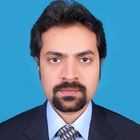 Mubashar.229444@2freemail.com  Career Summary:I have more than six years of extensive experience in various challenging management and administrative roles with national and international exposure. Throughout my professional career my core responsibilities were, Business Support and Management, Administration, Business Development, Human Resource Planning, and Procurement. Communication, Coordination, Business Report writing, monitoring of challenging projects and business units, Interdepartmental Integration, hands on experience in softwares relevant to business cycle,and internal external liaison with all stake holders remained an integral part of my challenging positions.Professional Experience:Incharge Business Support Unit Middle EastatInspectestIndustrial Solutions LLC (Descon Engineering Group Company)Location:AbuDhabi,UnitedArabEmiratesSeptember2014–PresentResponsibilities;Communication and coordination with all stake holders administrativelyAdministrative support to HR, Finance, Marketing and Business Development DepartmentsTo monitor and regularize Procurement and prequalification activitiesTo fetch new business and access market accordinglyProposal/Quotation making against RFQs/RFPsToInvestigate andresolveclient'squeries and complaintsEnsuresmoothfunctioningofintegratedbusinesssupportunitandsystemToliaisewithQatar, Dubai, and Abu Dhabi for interdepartmental integrationToliaisewithoperations,sales,marketingteamstoensure pursuance of standard practicesToensuresmoothinformationandcommunication tosuppliersandclientsInvestigate andresolvingsystem roadblocks and implementing solutionsTo assist in budgetary projections and finalization of statement of accountsBusiness Development/Support ExecutiveatGrayMackenzieEngineeringServicesW.L.L(Descon Engineering Group Company)Location: Doha,Qatar	February2014–August 2014Responsibilities;Toworkwithinateamtoprovideacomprehensiverangeofbusiness support, andadministrativeservicesincluding executive supporttoGeneralManager, BDManagerandotherseniormanagersinUAEandQataroffices.Itincludesexploring newbusinesslines,marketintelligence, clients'volumeanalysis,prequalification procedures,businessliaison,interdepartmentalliaison,businessanalysis,EnterpriseResourcePlanning(ERP)modules, policyimplementation,advisoryroleinpolicymaking,staffadministrations, resourcehandlingincluding supportof HR-Manageraswellasvisaoffice,officescheduling,teamplanning,coordination andcommunicationetc.Project Officer (Project Management & Administration)atNICCO-JapanLocation:Multan, PakistanOctober2011-September2013Responsibilities;ResponsibleforManagingoverallprojectsundertheProgramadministratively and to evaluate and monitor overall performance of the program.Itincludedestablishmentof siteorsub-offices,resourceplanning,intergovernment andsectorialliaison,coordination andcommunication withthe stakeholders, to coordinate with finance for funds and budget finalization,reportmaking,advisoryroleinpolicymakingandimplementation, Monitoring and evaluation, teamplanningandschedulingetc.Projects:Development project-Incomegeneration through profitablecropsandvalueaddedproducts(Livelihood)2012-2013 Provisionofsafedrinking water(Arsenicremovalfiltrationplants)QuantitativeandQualitative ResearchonWaterquality withspecialemphasisonarseniccontaminationCommunity developmentthrough capacitybuilding, trainings, andformation of communitybasedsocialorganizations Skilldevelopment anddexterityinitiative SindhMonsoonEmergencyReliefandRehabilitation Project2011-2012Assistant Project OfficeratNICCO-JapanLocation:Muzaffargarh, PakistanNovember2010-September2011Responsibilities;Toassistprojectofficerinallofhisfunctions.Includescoordination andcommunication withtheclients, officeadministration,scheduling,teamplanning,and assistanceinresourceplanning,assistanceinpolicyimplementation, assistanceinReportwriting, and assistance in project planning and execution etc.Projects:Floodearlyrecoveryproject2011FloodEmergencyReliefProject2010-2011(NFIs,Food,Medical,Safe water,temporarysheltersetc.)Projectonlivelihood-Wheatcultivationon6000acreslandsofdisastervictimsProjectonKitchengardening 2010Childhealthcarefacility, staticandmobilemedicalaidto17disasterhitvillagesWaterforall,projectontheimprovementandrehabilitationofdrinking watersourcesCapacitybuildingandsensitization onMalaria&Dengueprevention, basichealthandhygiene,cashcropsfarmingTeam Lead Community Outreach and Mobilization (Research)atSafe WindsOrganizationLocation:Lahore, PakistanResponsibilities;Was responsible for conducting research and base line studies in order to identify needs and gaps for humanitarian interventions. Along with the execution and implementation of soft component of the projects.Projects:Community Mobilization through AwarenesscampaignsFinancialAssistanceplusPsycho-SocialsupporttothevictimsofasuicidalattackinLahoreEstablishedandorganizedaTentVillageforFloodAffectees2010inMuzafargarhFinance and Marketing ExecutiveatTroikaSoft, PakistanLocation:Lahore, PakistanSeptember2006-December2009Responsibilities;Duties&Responsibilities: Responsibleformarketresearchandprojecthandlingandnegotiation ofaccountancy, inventory, and tax based softwares. Responsible for Time-Cost calculations of the projects. To oversee finance and accounts and report making. Responsible for the sale of automated Tax based softwares.CSR (Customer Service Representative)atMindBridgeTechnologiesInc. PakistanLocation:Lahore, PakistanAugust2007-September2008Responsibilities;Responsible for customer care for inbound projects based in USA and Canada, problemsolvingthrough probing,payment collectionthrough creditcardsandopeningonlineaccountsofdifferentlandlinepackagesinUSAandCanada.Education and Academics Masters inStrategicStudiesandDiplomacyfrom University of the Punjab, Lahore PakistanCompletion: August 2010Bachelor’s Degree (Economics, Statistics)from University of the Punjab, Lahore PakistanCompletion: July 2008M. Phil International Relations from Bahauddin Zakariya University, Multan PakistanCompletion: July 2015 (Course Work Completed, Thesis Continue)CA Foundation (5 Courses Passed)from Institute of Chartered Accountants of Pakistan (ICAP)Trainings and CertificationsProject Planning and Management from NCRD Islamabad 				Two WeeksPresentation Skill Training Course, PAC Lahore					Four MonthsProject Administration and Design, NICCO Japan					One WeekSocial Mobilization and Community Development certification, IOM (UN)		Three DaysCommunication and Presentation skill Course F.C College Lahore 			Two WeeksCCPT (Computer Course Practical Training), PAC Lahore				Four MonthsAmerican History Survey Certificate From American Consulate Lahore 		Three Days	Awards and AchievementsElected as a Chapter President Junior Chamber International (JCI) Capital City Pakistan 2013Presented as a Foreign Minister of Nepal in SAARC Simulation Conference (Hanns Seidal Foundation) organized in KarachiProfile of Extremists & Effective Communication skills Certification, Punjab University Lahore2nd Position in General Knowledge Quiz Competition, Department of Political Science, Punjab University LahoreParticipated in National Conference on Issues of Governance in Pakistan, Punjab University Lahore Computer SkillsExpert in MS Office (Word, Excel, Power Point)Excellent in web browsing, and software handlingERP Oracle R12 (AP, AP, HRMS, and Inventory Modules)IBM Lotus, and Microsoft Outlook 365